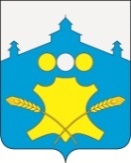 АдминистрацияБольшемурашкинского муниципального районаНижегородской областиПОСТАНОВЛЕНИЕ14.06.2013 г.                                                                       № _413______ О внесении изменений в муниципальную целевую программу "Противодействие коррупции в Большемурашкинском  муниципальном  районе на 2013 - 2014 годы".В целях создания в Большемурашкинском муниципальном районе эффективной системы противодействия (профилактики) коррупции администрация Большемурашкинского муниципального района п о с т а н о в л я е т:      Внести изменения п.4.1.     муниципальной целевой программы "Противодействие коррупции в Большемурашкинском  муниципальном  районе на 2013 - 2014 годы" (далее – Программа), утвержденную постановлением администрации Большемурашкинского муниципального района от 29.12.2012г. № 976  и читать п.4.1 Программы.  в новой редакции:Глава администрации района                                                                      В.В.КокуринЗадача 4. Организация на территории Большемурашкинского района 
антикоррупционного образования и пропаганды      Задача 4. Организация на территории Большемурашкинского района 
антикоррупционного образования и пропаганды      Задача 4. Организация на территории Большемурашкинского района 
антикоррупционного образования и пропаганды      Задача 4. Организация на территории Большемурашкинского района 
антикоррупционного образования и пропаганды      Задача 4. Организация на территории Большемурашкинского района 
антикоррупционного образования и пропаганды      Всего,   
в т.ч.   Задача 4. Организация на территории Большемурашкинского района 
антикоррупционного образования и пропаганды      Задача 4. Организация на территории Большемурашкинского района 
антикоррупционного образования и пропаганды      Задача 4. Организация на территории Большемурашкинского района 
антикоррупционного образования и пропаганды      Задача 4. Организация на территории Большемурашкинского района 
антикоррупционного образования и пропаганды      Задача 4. Организация на территории Большемурашкинского района 
антикоррупционного образования и пропаганды      МБ       Задача 4. Организация на территории Большемурашкинского района 
антикоррупционного образования и пропаганды      Задача 4. Организация на территории Большемурашкинского района 
антикоррупционного образования и пропаганды      Задача 4. Организация на территории Большемурашкинского района 
антикоррупционного образования и пропаганды      Задача 4. Организация на территории Большемурашкинского района 
антикоррупционного образования и пропаганды      Задача 4. Организация на территории Большемурашкинского района 
антикоррупционного образования и пропаганды      Прочие   
источники4.1Профильное обучение
муниципальных      
служащих         по
антикоррупционной  
тематике           2013 - 2014 
годы     Управление делами администрации Большемураш-кинского муниципального районаВсего,   
в т.ч.   Всего,   
в т.ч.   4.1Профильное обучение
муниципальных      
служащих         по
антикоррупционной  
тематике           2013 - 2014 
годы     Управление делами администрации Большемураш-кинского муниципального районаМБ       МБ       11,34020,027,5604.1Профильное обучение
муниципальных      
служащих         по
антикоррупционной  
тематике           2013 - 2014 
годы     Управление делами администрации Большемураш-кинского муниципального районаПрочие   
источникиПрочие   
источники